О предоставлении разрешения на условно разрешенный вид использования земельного участка с кадастровым номером 02:32:050502:269- «отдых (рекреация)В соответствии с Федеральным законом от 6 октября 2003 года № 131- ФЗ «Об общих принципах организации местного самоуправления в Российской Федерации» Совет сельского поселения Еланлинский сельсовет муниципального района Кигинский район Республики Башкортостан р е ш и л:1. На основании публичных слушаний, проведенных уполномоченным органом – комиссией по землепользованию и застройке администрации Сельского поселения Еланлинский сельсовет в целях уточнения характеристик земельного участка, в соответствии  со статьями 5.1, 39  Градостроительного кодекса РФ, Правилами землепользования и застройки сельского поселения, утвердить решение Совета сельского поселения Еланлинский сельсовет муниципального района Кигинский район Республики Башкортостан предоставить разрешение на условно разрешенный вид использования земельного участка с кадастровым номером 02:32:050502:269 – «отдых (рекреация)» 2. Настоящее решение разместить в сети общего доступа «Интернет» на официальном сайте Администрации сельского поселения Еланлинский сельсовет муниципального района Кигинский район Республики Башкортостан https://elanlino.ru/, обнародовать на информационном стенде Совета сельского поселения Еланлинский сельсовет муниципального района Кигинский район Республики Башкортостан, расположенном в здании Администрации сельского поселения Еланлинский сельсовет муниципального района Кигинский район Республики Башкортостан. 3.  Данное решение вступает в силу со дня его принятия.4. Контроль за выполнением настоящего решения возложить на постоянную комиссию Совета сельского поселения Еланлинский сельсовет муниципального района Кигинский район Республики Башкортостан по земельным вопросамГлава сельского поселения:                                                     Г.Р. СибагатуллинаБашкортостан РеспубликаһыныңКыйғы районы муниципаль районының Йыланлы ауыл Советы ауыл биләмәһе Советы(Баш$ортостан Республика%ыны#[ый=ы районыны# Йыланлы ауыл Советы ауыл бил&м&%е Советы)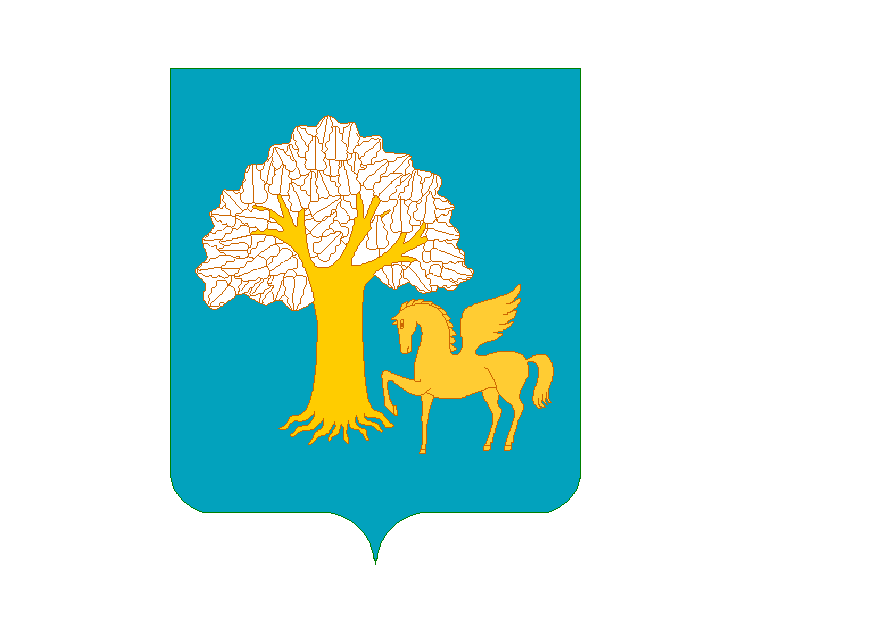 Республика БашкортостанСовет сельского поселения Еланлинский сельсовет муниципального районаКигинский район(Совет Еланлинскогосельсовета Кигинского районаРеспублики Башкортостан)     KАРАР РЕШЕНИЕ   «03» август 2023 й. № 28-55-1«03» августа 2023 г.